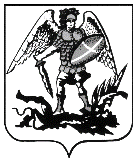 ПРАВИТЕЛЬСТВО АРХАНГЕЛЬСКОЙ ОБЛАСТИМИНИСТЕРСТВО СТРОИТЕЛЬСТВА И АРХИТЕКТУРЫ АРХАНГЕЛЬСКОЙ ОБЛАСТИР А С П О Р Я Ж Е Н И Еот «23» декабря 2022 г. № 212-р-г. АрхангельскО подготовке проекта о внесении изменений 
в правила землепользования и застройки сельского поселения «Заостровское» Приморского муниципального района Архангельской области В соответствии со статьей 31 Градостроительного кодекса Российской Федерации, на основании пункта 2 статьи 7.6.4 областного закона 
от 23 сентября 2004 года № 259-внеоч.-ОЗ «О реализации государственных полномочий Архангельской области в сфере правового регулирования организации и осуществления местного самоуправления», с учетом подпункта 1 пункта 2 перечня случаев, при которых в 2022 году не требуется проведение общественных обсуждений или публичных слушаний 
по проектам генеральных планов, проектам правил землепользования 
и застройки, проектам планировки территории, проектам межевания территории, проектам, предусматривающим внесение изменений в один 
из указанных утвержденных документов, на территории Архангельской области, утвержденного постановлением Правительства Архангельской области от 26 сентября 2022 года № 734-пп:Подготовить проект о внесении изменений в правила землепользования и застройки сельского поселения «Заостровское» Приморского муниципального района Архангельской области.Утвердить прилагаемое задание на подготовку проекта о внесении изменений в правила землепользования и застройки сельского поселения «Заостровское» Приморского муниципального района Архангельской области.Утвердить прилагаемый порядок проведения работ 
по подготовке проекта о внесении изменений в правила землепользования 
и застройки сельского поселения «Заостровское» Приморского муниципального района Архангельской области.Опубликовать настоящее распоряжение на официальном сайте Правительства Архангельской области. Направить копию настоящего распоряжения в орган местного самоуправления Приморского муниципального района Архангельской области для опубликования на официальном сайте в информационно-телекоммуникационной сети «Интернет», а также в средствах массовой информации по решению органа местного самоуправления Приморского муниципального района Архангельской области.Настоящее распоряжение вступает в силу со дня его подписания. Утвержденораспоряжением министерствастроительства и архитектуры Архангельской областиот 23 декабря 2022 г. № 212-рЗаданиена подготовку проекта о внесении изменений в правила землепользования 
и застройки сельского поселения «Заостровское» Приморского муниципального района Архангельской области1. Вид документа (документации)Документ градостроительного зонирования – проект о внесении изменений в правила землепользования и застройки сельского поселения «Заостровское» Приморского муниципального района Архангельской области (далее – проект Правил).2. Технический заказчик Министерство строительства и архитектуры Архангельской области.Юридический адрес: 163004, г. Архангельск, пр. Троицкий, д. 49.3. Разработчик документа (документации)В соответствии с областным законом от 23 сентября 2004 года № 259-внеоч.-ОЗ «О реализации государственных полномочий Архангельской области в сфере правового регулирования организации и осуществления местного самоуправления».4. Основание для разработки документа (документации)Распоряжение министерства строительства и архитектуры Архангельской области от 23 декабря 2022 года № 212-р «О подготовке проекта о внесении изменений в правила землепользования и застройки сельского поселения «Заостровское» Приморского муниципального района Архангельской области»;областной закон от 23 сентября 2004 года № 259-внеоч.-ОЗ 
«О реализации государственных полномочий Архангельской области 
в сфере правового регулирования организации и осуществления местного самоуправления»;постановление Правительства Архангельской области от 15 января 
2019 года № 6-пп «Об утверждении Положения о порядке осуществления отдельных полномочий в сфере градостроительной деятельности, перераспределенных между органами местного самоуправления муниципальных образований Архангельской области и органами государственной власти Архангельской области»;постановление Правительства Архангельской области от 11 июня 
2015 года № 214-пп «Об утверждении Положения о министерстве строительства и архитектуры Архангельской области».5. Объект градостроительного зонирования, его основные характеристики  Сельское поселение «Заостровское» Приморского муниципального района Архангельской области. Общая площадь 12499 га. 
В границы муниципального образования «Заостровское» входят территории деревень Большое Анисимово, Большое Бурдуково, Большое Тойнокурье, Борисовская, Боры, Великое, Верхнее Ладино, Глинник, Кипарово, Кырласово, Левковка, Лянецкое, Малая Тойнокурья, Малая Хечемень, Малое Анисимово, Малое Бурдуково, Нижнее Ладино, Нижние Валдушки, Опорно-опытный пункт, Перхачево, Пуново, Рикасово, Средние Валдушки, Усть-Заостровская и поселка Луговой.Численность постоянного населения по состоянию на 1 января 2022 г. - 2220 чел.6. Основные требования к составу, содержанию и форме представляемых материалов по этапам разработки (если они предусматриваются) документа градостроительного зонирования, последовательность и сроки выполнения работОтсутствуют.7. Основные требования к градостроительным решениямПривести текстовую часть правил землепользования и застройки сельского поселения «Заостровское» Приморского муниципального района Архангельской области в соответствие с законодательством Российской Федерации.8. Состав, исполнители, сроки и порядок предоставления исходной информации для разработки документа градостроительного зонированияСодержание и объем необходимой исходной информации определяется Разработчиком и Заказчиком градостроительной документации совместно. 9. Состав и порядок проведения (в случае необходимости) предпроектных научно-исследовательских работ и инженерных изысканийНе требуется. 10. Порядок проведения согласования документацииНе требуется. 11. Дополнительные требования для зон с особыми условиями использования территорий Требования в соответствии с главой 19 Земельного кодекса Российской Федерации.12. Иные требования и условия	Подготовленный с использованием компьютерных технологий проект Правил должен отвечать требованиям государственных стандартов 
и требованиям по формированию информационной системы обеспечения градостроительной деятельности._____________Утвержденраспоряжением министерствастроительства и архитектуры Архангельской областиот 23 декабря 2022 г. № 212-рПорядок проведения работ по подготовке проекта о внесении изменений 
в правила землепользования и застройки сельского поселения «Заостровское» Приморского муниципального района Архангельской области_____________Исполняющий обязанности министра строительства и архитектуры Архангельской областиЮ.А. Усенко№ п/пНаименование вида работСрок выполнения работОтветственный исполнитель1.Подготовка проекта о внесении изменений в правила землепользования и застройки сельского поселения «Заостровское» Приморского муниципального района Архангельской областидо 26 декабря2022 годаВ соответствии с областным законом от 23 сентября 2004 года № 259-внеоч.-ОЗ «О реализации государственных полномочий Архангельской области в сфере правового регулирования организации и осуществления местного самоуправления»4.Утверждение представленного проекта о внесении изменений в правила землепользования и застройки сельского поселения «Заостровское» Приморского муниципального района Архангельской области и публикация соответствующего решения на официальном сайте Правительства Архангельской области, на официальном сайте органа местного самоуправления Приморского муниципального района Архангельской области, 
а также в средствах массовой информации по решению органа местного самоуправления Приморского муниципального района Архангельской областидо 30 декабря2022 годаМинистерство строительства 
и архитектуры Архангельской области